SLIDELL INDEPENDENT SCHOOL DISTRICT “On track and leading the pack”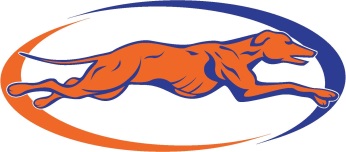  P.O. Box 69                                                                                                                       			 Phone: (940)-535-5260 Slidell, Texas 76267                                                                                                             		      Fax: (832)-426-3424                                      											     	______Taylor Williams				Theresa Stevens      	                      	         Brad Hayhurst			             Lauren LuigSuperintendent                                                                Principal		                              Principal         		         Elem PrincipalExt. 238				             	      Ext. 224		                               Ext. 223				   Ext. 250District Educational Improvement Committee (DEIC)CALL MEETING TO ORDER  Items to DiscussReview the District Improvement PlanSuggestions/ideasDistrict calendar Daily operations Communication Facilities Community for ideas to address in futureCommunity recommendations to be brought before the Board of TrusteesFuture Meeting DatesFebruary 8th @ 5:00 April 5th @ 5:00 AdjournmentTheresa StevensTheresa Stevens, Principal of Curriculum and Instruction